Gaan jullie mee op judokamp?Op 22,23 en 24 juni gaan we weer op judokamp naar Schiermonnikoog. Dit is de 4e keer dat we naar Schier vertrekken om daar het weekend door te brengen.Zoals iedereen wel gewend is hebben we dit jaar ook een thema en dat thema is:Carnaval!!!Wanneer het je leuk lijkt om mee te gaan op judokamp kan dat. Er zijn een aantal voorwaarden aan verbonden.In bezit van een zwemdiploma. Advies leeftijd : 8 jaar.De kosten voor het kamp zijn dit jaar verlaagd van €70,- naar €65,- per persoon.Deze kosten moeten overgemaakt worden vóór 7 april 2012 naar bank.nr.: 750333227 (ING)t.n.v. K.T. Muller o.v.v. judokamp 2011 + naam kind & vereniging.Het kamp van dit jaar wordt georganiseerd door: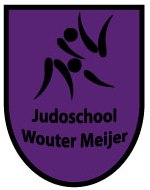 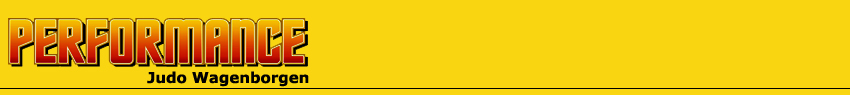 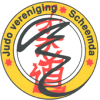 Hierbij geef ik mij op voor judokamp 2012, Strookje inleveren voor 1 april 2012Naam………………………………………………………………………………………………………………………………………Geboortedatum:……………………………………………………………………………………………………………………..E-mailadres:…………………………………………………………………………………………………………………………..Telefoonnummer:………………………………………………………………………………………………………………….Medische bijzonderheden:………………………………………………………………………………………………………Na betaling krijgt u het kampboekje met alle informatie die u moet hebben.